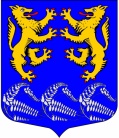 СОВЕТ ДЕПУТАТОВМУНИЦИПАЛЬНОГО ОБРАЗОВАНИЯ«ЛЕСКОЛОВСКОЕ СЕЛЬСКОЕ ПОСЕЛЕНИЕ»ВСЕВОЛОЖСКОГО МУНИЦИПАЛЬНОГО РАЙОНАЛЕНИНГРАДСКОЙ ОБЛАСТИЧЕТВЕРТОГО СОЗЫВА                                                                 РЕШЕНИЕ«18  »  октября       2023 года                                                                            №41дер. Верхние ОселькиОб отмене решения совета депутатов МО Лесколовское сельское поселение» от 03.11.2021 №37 «О принятии в собственность муниципального образования «Лесколовское сельское поселение» Всеволожского муниципального района Ленинградской области движимого имущества»      В соответствии с Федеральным законом «Об общих принципах организации местного самоуправления в Российской Федерации» от 06.10.2003 № 131-Ф3, Уставом муниципального образования «Лесколовское сельское поселение» Всеволожского муниципального района Ленинградской области, совет депутатов принялРЕШЕНИЕ:       1. Решение совета депутатов МО «Лесколовское сельское поселение» от 03.11.2021 №37 «О принятии в собственность муниципального образования «Лесколовское сельское поселение» Всеволожского муниципального района Ленинградской области движимого имущества» отменить.2.  Опубликовать настоящее решение в газете «Лесколовские вести» и разместить  на официальном сайте муниципального образования в сети  Интернет. 3.  Настоящее решение вступает в силу с момента его опубликования.         4. Контроль за исполнением решения возложить на постоянную депутатскую комиссию по законности, правопорядку, общественной безопасности, гласности и вопросам местного самоуправления.Глава муниципального образования                                          А.Л.Михеев